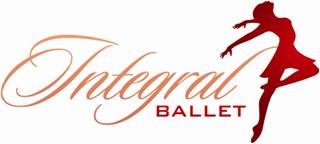 Parents/Dancers,Dress Rehearsal is currently scheduled for Wednesday, May 16th beginning at 4:30pm at the Brookside School at 1260 Meadowbrook Rd in Merrick. (This was a time change from the original plan of May 18, implemented by the school due to school-related activity). Portraits will be taken that evening just prior or just following your child’s rehearsal on stage. Photo order forms will be distributed shortly and must be completed and returned by March 17th.  Students should arrive 30 minutes before they are scheduled to dance (except Tots who may arrive at 4:30 in costume). See below approximate schedule for your child’s rehearsal time. Dancers should be prepared for pictures with full hair and make-up and complete recital costumes including the appropriate color tights and shoes. (Pink ballet slippers and pink tights for ballet, tan tights and shoes for jazz and tap, hip hop sneakers as discussed in class). Please note that the below schedule is not the order of the show. 

Stage time schedule:Tots (Saturday at 10:15) 4:30-4:50Pre Ballet 2 (Saturday at 9am and Wednesday at 4:30) 4:50-5:10Pre Ballet 1 (Saturday at 11am) 5:10-5:30Ballet 1 (Monday at 5:30) 5:30-5:50Penny and Aidan/Penny 5:50-6:10Ballet ½ (Saturday at 12) 6:10-6:30Ballet 2 (Phantom of the Opera Mon/Wed) 6:30-6:50Ballet 2/3 (Laney)/Laney Hip Hop 7:00-7:20Hip Hop ½ 7:20-7:45Company Ballet 7:45Please let me know if you have any questions.  I can be reached the day of the show/reherasal at 631-645-3708.Best,
Erin